 Дальневосточный государственный 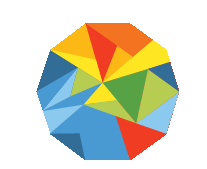 ИНСТИТУТ ИСКУССТВфедеральное государственное  бюджетное образовательное учреждение высшего образования690091, Приморский край, г. Владивосток, ул. Петра Великого 3 «а»Телефон (факс): 8 (423) 226-49-22; e-mail: mail@dv-art.ru, www.dv-art.ru«УТВЕРЖДАЮ»Ректор ФГБОУ ВО «Дальневосточный государственный институт искусств»А.М. Чугунов1 апреля 2019ПОЛОЖЕНИЕо XI Международном конкурсе молодых музыкантов-исполнителей  «Музыкальный Владивосток 2020» Владивосток 2019Международный конкурс молодых музыкантов-исполнителей проводится на базе Дальневосточного государственного института искусств один раз в два года при поддержке: Министерства культуры РФ, газеты «Музыкальное обозрение», Ассоциации музыкальных конкурсов России, Администрации Приморского края, Администрации г. Владивостока. Главный информационный партнер – Общественное телевидение Приморья. Цели и задачи конкурса – выявление и поддержка талантливой молодежи в отдаленных регионах России: на Дальнем Востоке, Сибири; повышение профессионального уровня подготовки в начальном, среднем и высшем звеньях музыкального образования;  повышение уровня исполнительского мастерства в дальневосточном регионе; укрепление творческих связей со странами АТР.Проведение конкурса на базе высшего учебного заведения формирует у участников стремление к совершенствованию своих способностей и профессиональных навыков, вызывает желание учиться дальше, поднимает престиж профессии музыканта. Значимость проекта заключается в создании условий для развития молодых талантов, которые являются культурным потенциалом нашего государства, основой для формирования новой государственной политики и национальной идеи России. Данный проект способствует привлечению внимания молодого поколения к достижениям мировой культуры, созданию и пополнению рядов творческой интеллигенции – ядра национальной культуры. В рамках конкурса проводятся курсы повышения квалификации, включающие методические конференции, открытые уроки, мастер-классы, концерты. XI Международный конкурс молодых музыкантов-исполнителей – это творческая программа нового тысячелетия, в которой ДВГИИ является центром высшего профессионального образования в сфере искусства на Дальнем Востоке, достойным культурным партнером стран АТР.По всем вопросам организации и участия в конкурсе обращаться в Оргкомитет:Смородинова Алла Алексеевна –  проректор по международным связям, тел. (423)   226-17-13, e-mail: alla.smorodinova@mail.ruКапитан Александр Кириллович –  проректор по творческой работе, тел. (423) 222-09-37. Вся информация о конкурсе на сайте: www. dv-art.ruУСЛОВИЯ КОНКУРСАК участию в конкурсе допускаются исполнители 3-х  возрастных категорий:младшая (как правило учащиеся детских школ искусств); средняя (как правило студенты средних профессиональных образовательных учреждений); старшая (как правило студенты высших учебных заведений), рекомендованные учебными заведениями и другими организациями. Возраст определяется на 01.04.2020 г. (включительно, для всех возрастных групп). Участники могут выступать в более старших возрастных группах, исполняя программу, предусмотренную для этих категорий.СОЛИСТЫАНСАМБЛИПо всем вопросам, касающимся программных требований, обращаться по телефонам:ФортепианоИлюхина Раиса Евгеньевна, тел. 8 908 455 90 21Струнные инструментыКальман Феликс Гинелевич,  тел. 8 924 240 11 17Духовые инструментыКлимович Андрей Анатольевич, тел. 8 908 440 17 36;Ещенко Алексей Борисович, тел. 8 914 721 66 57Народные инструменты (клавишные)Семененко Вячеслав Тимофеевич, тел. 8 914 739 51 54Народные инструменты (струнные)Ляхов Николай Васильевич, тел. 8 902 506 57 41Баранов Григорий Викторович, тел. 8 924 253 52 22Хоровое дирижированиеБалановская Татьяна Павловна, тел. 8 914 322 69 36Академический вокалАлексейко Галина Степановна, тел. 8 914 691 2851ВИДЕОКОНКУРСВ видеоконкурсе принимают участие ансамбли и оркестры детских школ искусств, студенты средних и высших учебных заведений, профессиональные коллективы. Для участия предоставляется видеозапись выступления, произведенная не ранее сентября 2018 года. Лауреаты «Гран-при» и I премии предыдущего видеоконкурса не могут принимать участие в видеоконкурсе. Исключение составляют оркестры, хоры, оперные студии при условии смены дирижера, и /или руководителя, и /или состава.АКАДЕМИЧЕСКИЕ КАМЕРНЫЕ АНСАМБЛИ С ФОРТЕПИАНО(струнные, духовые инструменты)средняя – до 19 лет; старшая – до 26 летСМЕШАННЫЕ И ОДНОРОДНЫЕ АНСАМБЛИ«Молодёжные составы»младшая – до 15 лет; средняя – до 19 лет; старшая – до 26 лет«Учитель и ученики»(с участием преподавателей)одна группа – возраст учащихся и студентов до 26 лет,возраст преподавателей неограничен«Профессиональные коллективы»одна группа – от 26 летАНСАМБЛИ РУССКИХ НАРОДНЫХ ИНСТРУМЕНТОВ,СМЕШАННЫЕ АНСАМБЛИ, ВКЛЮЧАЮЩИЕ НАРОДНЫЙ ИНСТРУМЕНТ«Молодёжные составы»младшая – до 15 лет; средняя – до 19 лет; старшая – до 26 лет«Учитель и ученики»(с участием преподавателей)одна группа – возраст учащихся и студентов до 26 лет,возраст преподавателей неограничен«Профессиональные коллективы»одна группа – от 26 летВОКАЛЬНЫЕ АНСАМБЛИ(академический вокал)средняя группа – до 23 лет; старшая группа – до 30 лет(возможно участие одного преподавателя)АКАДЕМИЧЕСКИЕ ХОРОВЫЕ КОЛЛЕКТИВЫ(женские, мужские, смешанные)«Молодёжные составы»младшая – до 15 лет; средняя – до 19 лет; старшая – до 26 лет«Учитель и ученики»(с участием преподавателей)одна группа – возраст учащихся и студентов до 26 лет,возраст преподавателей неограничен«Профессиональные коллективы»одна группа – от 26 летОРКЕСТРЫ РУССКИХ НАРОДНЫХ ИНСТРУМЕНТОВ«Молодёжные составы»младшая – до 15 лет; средняя – до 19 лет; старшая – до 26 лет«Учитель и ученики»(с участием преподавателей)одна группа – возраст учащихся и студентов до 26 лет,возраст преподавателей неограничен«Профессиональные коллективы»одна группа – от 26 летСИМФОНИЧЕСКИЕ, КАМЕРНЫЕ, ДУХОВЫЕ ОРКЕСТРЫ«Молодёжные составы»младшая – до 15 лет; средняя – до 19 лет; старшая – до 26 лет«Учитель и ученики»(с участием преподавателей)одна группа – возраст учащихся и студентов до 26 лет,возраст преподавателей неограничен«Профессиональные коллективы»одна группа – от 26 летОПЕРНАЯ СТУДИЯодна группа – до 30 лет(возможно участие одного солиста-преподавателя без ограничения возраста)По всем вопросам, касающимся программных требований, обращаться по телефонам:ВидеоконкурсЛукьянченко Ольга Сергеевна, тел.8 914 06 92 835,Турова Светлана Владимировна, тел. 8 924 321 04 41Академические камерные ансамбли с фортепианоБелькевич Татьяна Сергеевна, тел. 8 914 678 61 08ПОРЯДОК ПРОВЕДЕНИЯ КОНКУРСА (для номинаций «Солисты» и «Ансамбли»)Все прослушивания проводятся публично (один или два тура). Все произведения исполняются наизусть (т.е. без нот). Исключение составляют исполнители на ударных инструментах.Ко второму туру по решению жюри допускается, как правило, не более половины участников. Порядок выступлений устанавливается жеребьевкой в каждой  возрастной категории по каждой специальности и сохраняется до конца конкурса. Конкурсанту предоставляется возможность акустической репетиции перед очередным туром (10-15 минут). ЖЮРИЖюри конкурса работает по регламенту, утвержденному Оргкомитетом конкурса: Участие во всех номинациях оценивается по 25 - бальной системе по каждой номинации и возрастной категории отдельно. Ко второму туру допускаются участники, набравшие не менее 18 баллов. Баллы суммируются и по общим результатам определяются победители и призеры. По итогам двух туров Конкурса включающих разные программы, предусмотренные в программных требованиях Положения, присуждает звания Лауреатов I, II и III степени в каждой возрастной категории и специальности,  «Гран-при», звания Дипломантов;присуждает дипломы педагогам за подготовку лауреата;присуждает концертмейстерам звание Дипломанта;награждает грамотами за участие в I и во II  турах;Жюри имеет право:останавливать участников, если они нарушают лимит времени или если исполнение программы не соответствует уровню международного конкурса.присуждать не все премии или делить одну премию между участниками.Критериями оценок членов жюри  являются:техническая оснащенность конкурсантов;владение культурой звукоизвлечения;умение передать замысел композитора;исполнить все произведения в соответствии со стилем композитора и эпохи;творческая индивидуальность и природная одаренность.Решение жюри окончательно и пересмотру не подлежит.Лауреаты «Гран-при» и I премии предыдущего конкурса могут принимать участие только в более старшей возрастной группе по сравнению с той, в которой они участвовали. Исключение составляют участники младшей группы номинации Скрипка (до 12 лет включительно), получившие Гран-при или I премию. Лауреаты участвуют в заключительном концерте, а также в тех концертах, которые устраивает оргкомитет после конкурса.КАЛЕНДАРНЫЙ ПЛАН ПРОВЕДЕНИЯ КОНКУРСА13 ноября – заезд и регистрация участников, 14 ноября – торжественное открытие и концерт членов жюри, жеребьевка.14-19 ноября – конкурсные прослушивания 1 тур, 2 тур;20 ноября – торжественное закрытие конкурса, награждение и концерт лауреатов.ПРИЕМ И ОФОРМЛЕНИЕ ЗАЯВОК НА УЧАСТИЕ В КОНКУРСЕЗаявки на участие в конкурсе (и в видеоконкурсе) и видеозаписи (для участников дистанционного формата) принимаются до 5 ноября 2020 г. Заявки заполняются либо на сайте www. dv-art.ru в предлагаемой форме, либо в электронном виде строго по образцу и присылаются в виде прикрепленного файла только в текстовом формате Microsoft Word, по электронному адресу: muzvladivostok12@gmail.com. На каждого участника или коллектив (ансамбль, оркестр, хор) заявка оформляется отдельным файлом.В теме письма с заявкой необходимо указать: инструмент, группу, фамилию и имя участника. Например: «Скрипка. Младшая. Иванова Светлана».По получении заявки в Оргкомитет извещает о ее приеме и высылает вызов на электронную почту, с которой была отправлена заявка. Если Вы не получили вызов в течение 5-ти дней, значит Ваша заявка не была получена. В этом случае необходимо связаться с Оргкомитетом по электронной почте.Заявки, присланные после 5 ноября 2020 г., не принимаются. Заявки, оформленные не по образцу,  не рассматриваются.Заявки в других форматах, кроме Word (PDF, JPG и т.п.) не принимаются. Если заявленная программа не соответствует программным требованиям, заявки не рассматриваются и вызов не высылается.ТЕХНИЧЕСКИЕ ТРЕБОВАНИЯ К ВИДЕОЗАПИСИ И ПЕРЕСЫЛКЕ(для участников дистанционного формата)Запись конкурсной программы производится без остановок и монтажа в формате MP4, MOV, MTS.Порядок исполняемой конкурсной программы должен соответствовать программе в заявке. Программы I и II туров записываются отдельными файлами. Названия видеофайлов:Иванова С. Скрипка. 1 тур. Младшая группа. Иванова С. Скрипка. 2 тур. Младшая группа.Название файла Заявки:Иванова С. Скрипка. Младшая группа. Не удаляйте исходные (и обработанные) файлы видеозаписей со своего устройства, так как при передаче видеофайлов может произойти потеря как при выгрузке, так и при загрузке файлов.Видеозаписи должны быть отправлены по электронной почте вместе с заявкой и квитанцией об оплате вступительного взноса до 5 ноября 2020 г. в виде прикрепленного файла, либо в виде гиперссылки на облачные хранилища. Записи, высланные с нарушением установленного регламента, не принимаются к участию в конкурсе.ТЕХНИЧЕСКИЕ ТРЕБОВАНИЯ К ВИДЕОЗАПИСИ И ПЕРЕСЫЛКЕ(в номинации «Видеоконкурс»)Видеосъемка выступления производится на концерте в присутствии зрителей.Запись – без остановок и монтажа, без фонограмм. Разрешается использовать внешние микрофоны (без обработки аудио-сигнала). Порядок исполняемой программы должен соответствовать программе в заявке. Видеофайл должен содержать только конкурсную программу. Записи, высланные с нарушением установленного регламента, не принимаются к участию в конкурсеВ заявке указывается  номинация, категория, название коллектива, его участники (руководитель и состав), программа, включая хронометраж каждого номера. Видеозаписи должны быть отправлены по электронной почте вместе с заявкой  не позднее 5 ноября 2020 г. в виде прикрепленного файла, либо в виде гиперссылки на облачные хранилища.  Видеосборник с записью программ лауреатов публикуется на сайте ДВГИИ.ВНИМАНИЕ!К конкурсным прослушиваниям НЕ ДОПУСКАЮТСЯ коллективы, исполняющие поп- и рок-музыку, а также коллективы,использующие электроинструменты, звукоусилительную аппаратуру и аппаратуру для обработки звукового сигнала.РЕГИСТРАЦИЯ УЧАСТНИКОВ КОНКУРСАОргкомитет не оказывает визовую поддержку участникам конкурса.При регистрации предъявляется паспорт или свидетельство о рождении и Заявление о согласии на обработку персональных данных, подписанное участником или законным представителем несовершеннолетнего.Размер организационного взноса: в номинации «Солисты» – 3000 рублей, в номинациях «Ансамбли» и «Видеоконкурс»  – 3000 рублей с коллектива.Организационный взнос должен быть внесен в кассу института во время регистрации или перечислен на счет института. Для оплаты по безналичному расчету необходимо заключение Договора. Форма договора и реквизиты института будут опубликованы в октябре 2020 г. на сайте института.Организационный взнос за участие в видеоконкурсе перечисляется на счет института с пометкой «Организационный взнос за участие в видеоконкурсе». Отправитель взноса обязан указать название коллектива и фамилию руководителя. Данные должны совпадать с информацией в Заявке!Оплату командировочных расходов производит направляющее учебное заведение или участники конкурса. Оргкомитет не бронирует гостиницы для участников. Оплату командировочных расходов производит направляющее учебное заведение или участники конкурса. ФИНАНСИРОВАНИЕ  КОНКУРСАКонкурс проводится при поддержке: Министерства культуры РФ, использования внебюджетных средств; спонсорских средств, организационных взносов. Вся информация о конкурсе на сайте: www. dv-art.ruПРОГРАММНЫЕ ТРЕБОВАНИЯ КОНКУРСАСОЛИСТЫФОРТЕПИАНОМладшая группа(до 15 лет)I тур1. Бах. Прелюдия и фуга  из ХТК или две  3-х голосные  инвенции.2. Первая часть (сонатное allegro) из сонат Гайдна, Моцарта или Бетховена.3. Концертный или виртуозный этюд по выбору участника.4. Обязательный этюд: Черни, ор. 299: № 25 или № 40.5. Пьеса кантиленного характера композитора XIX-XX вв.Продолжительность программы не должна превышать 20 минут.II турСвободная программа по выбору участника конкурса, включающая одно или несколько произведений концертного плана (соло). Продолжительность программы не должна превышать 20 минут.Средняя группа (до  19 лет)I турПрелюдия и фуга  Баха или Шостаковича.Первая часть (сонатное allegro) из сонат Гайдна, Моцарта или Бетховена.Виртуозный этюд Шопена, Листа, Скрябина или Рахманинова.Обязательный этюд: Черни, ор.740: № 5 или № 23.5.   Пьеса кантиленного характера композитора XIX-XX вв.Продолжительность программы не должна превышать 25 минут.II турСвободная программа, включающая одно или несколько произведений концертного плана (соло) и/или произведение для фортепиано с оркестром (отдельные части или целиком).Продолжительность программы не должна превышать 25 минут.Старшая группа(до 25 лет)I турПрелюдия и фуга любого автора: Баха, Шостаковича, Щедрина, Танеева, Глазунова, Хиндемита.Произведение крупной формы Гайдна, Моцарта, Бетховена или Шуберта (целиком).Виртуозный этюд Листа, Рахманинова или Скрябина.Этюд Шопена из опусов 10 или 25 (за исключением №3, №6, №9 из опуса 10 и №1, №2, №7  из опуса 25).Пьеса кантиленного характера композиторов XIX-XX вв.Продолжительность программы не должна превышать 45 минут.II турСвободная программа, включающая одно или несколько произведений значительной степени сложности (соло) и/или произведение для фортепиано с оркестром (целиком или отдельные части).Продолжительность программы не должна превышать 30 минут.Примечание:Произведения для фортепиано с оркестром исполняются в сопровождении второго рояля.СТРУННЫЕ ИНСТРУМЕНТЫСКРИПКАМладшая группа (до 15 лет)I турКаприс Роде, Донта, Венявского, Паганини.Соната одного из композиторов XVII-XVIII веков (кроме И.С.Баха).Виртуозная пьеса.Продолжительность программы не должна превышать 20 минут.II турКантиленная или характерная пьеса.I или II и III части концерта композиторов XIX-XX вв.Продолжительность программы не должна превышать 20 минут.Средняя группа (до  19 лет)I турКаприс Донта, Венявского, Паганини.Телеман – одна из «12 фантазий» для скрипки соло или  Бах – две части из Партит для скрипки соло.Виртуозная пьеса.Продолжительность программы не должна превышать 20 минут.II турКантиленная или характерная пьеса.I или II-III части концерта композиторов XIX-XX вв.Продолжительность программы не должна превышать 20 минут.Старшая группа(до 25 лет)I турКаприс Венявского, Паганини.Бах – Две части из Сонат для скрипки соло или Чакона из Партиты ре минор.Моцарт – I часть одного из концертов.Виртуозная пьеса.Продолжительность программы не должна превышать 45 минут.II турКантиленная или характерная пьеса.I или II-III части концерта композиторов XIX-XX вв. Продолжительность программы не должна превышать 35 минут.Примечание: Концерты Вьетана № 5, Конюса, Глазунова, Бартока № 1 и т.п. исполняются полностью. В «Испанской симфонии» Лало исполняются I или IV-V части. В четырехчастных  концертах исполняются I-II или III-IV части.АЛЬТСредняя группа (до 20 лет)I турОдин из этюдов Крейцера, Палашко, Хоффмайстера, Кампаньоли.Соната одного из композиторов XVII-XVIII веков (кроме И.С.Баха). Виртуозная пьеса.Продолжительность программы не должна превышать 20 минут.II турКантиленная или характерная пьеса. Концерт (I или II-III части). Продолжительность программы не должна превышать 20 минут.Старшая группа (до 25 лет)I турОдин из этюдов или каприсов Кампаньоли №17, 35, Палашко, соч.44, Хоффмайстера, Венявского, Паганини. I часть (с каденцией) одного из концертов: Стамиц – Концерт ре мажор; Хоффмайстер – Концерт.Виртуозное произведение из предлагаемого списка:Хиндемит – Соната ор.25 №1 (III и IV части); Энеску – Концертная пьеса; Шуман – Адажио и аллегро или две пьесы из «Сказочных картинок»; Вебер – Анданте и венгерское рондо; Кириллов – Катарсис.Продолжительность программы не должна превышать 30 минут.II турБах – две части из Сюит для виолончели соло или из Сонат и партит для скрипки соло.Кантиленная или характерная пьеса.Концерт (I или II-III части) одного из композиторов XX века.Продолжительность программы не должна превышать 35 минут.ВИОЛОНЧЕЛЬМладшая группа(до 15 лет)I турЭтюд.I-II или III-IV части Сонаты одного из композиторов XVII-XVIII веков (кроме И.С.Баха).Виртуозная пьеса.Продолжительность программы не должна превышать 15 минут.II турКантиленная или характерная пьеса.I или II-III части концерта.Продолжительность программы не должна превышать 20 минут.Средняя группа ( до 19 лет)I турЭтюд.Соната одного из композиторов XVII-XVIII веков (кроме И.С.Баха).Виртуозная пьеса.Продолжительность программы не должна превышать 20 минут.II турКантиленная или характерная пьеса.I или II-III части концерта.Продолжительность программы не должна превышать 20 минут.Старшая группа (до 25 лет)I турЭтюд.Боккерини – I часть концерта.Виртуозная пьеса.Продолжительность программы не должна превышать 25 минут.II турБах – Две части или Прелюдия из Сюит для виолончели соло.Кантиленная или характерная пьеса.I или II-III части концерта.Продолжительность программы не должна превышать 30 минут.КОНТРАБАССтаршая группа (до 25 лет)I турЭтюд.Соната одного из композиторов XVII-XVIII веков (кроме И.С.Баха).Виртуозная пьесаПродолжительность программы не должна превышать 20 минут.II турКантиленная или характерная пьеса.I или II-III части концерта.Продолжительность программы не должна превышать 20 минут.ДУХОВЫЕ ИНСТРУМЕНТЫ: ДЕРЕВЯННЫЕФЛЕЙТАМладшая группа(до 16 лет)I турГендель – Соната a-moll HWV 362, I и II части, или соната эпохи барокко (I-II или III-IV части).Пьеса композитора XIX-XX века, включающая разнохарактерные разделы.Продолжительность программы не должна превышать 20 минут.II турJ.J. Quantz – Концерт G-dur №161, I часть, или концерт композиторов XVIII века (I или II-III части).Виртуозная пьеса по выбору участника.Продолжительность программы не должна превышать 20 минут.Средняя группа(до 20 лет)I турБах – Соната №4 C-dur BWV 1033, I и II части, или одна из сонат Баха (I-II или III-IV части).Пьеса композитора XIX-XX века, включающая разнохарактерные разделы.Продолжительность программы не должна превышать 25 минут.II турC.P. Stamitz – Концерт G-dur op.29, I часть, или концерт (с каденцией) композитора XVIII века (I или II и III части). Виртуозная пьеса по выбору участника.Продолжительность программы не должна превышать 25 минут.Старшая группа(до 27 лет)I турБах. Партита a-moll (без повторений).Пьеса композитора XIX-XX века, включающая разнохарактерные разделы.Продолжительность программы не должна превышать 30 минут.II турОдин из концертов Моцарта с каденцией (I или II и III ч.).Цыбин – Концертное аллегро (одно по выбору) Продолжительность программы не должна превышать 30 минут.ГОБОЙМладшая группа(до 16 лет)I турПьеса русского композитора.Сочинение по выбору участника.Продолжительность программы не должна превышать 10 минут.II турПроизведение композитора страны, которую представляет участник.Две контрастные части (быстро, медленно) из любой сонаты эпохи Барокко.Продолжительность программы не должна превышать 15 минут.Средняя группа(до 20 лет)I турКонцерт (все части) эпохи Барокко.Любая пьеса по выбору участника.Продолжительность программы не должна превышать 15 минут.II турШуман. 3 романса (один из них на выбор).Гайдн – Концерт С-dur (На выбор: I или II и III части, с каденциями).Продолжительность программы не должна превышать 15 минут.Старшая группа(до 27 лет)I турТелеман. На выбор одна из 12 фантазий.Виртуозная пьеса на выбор: Паскулли – Фаворитка, Калливода –  Концертино или Салонная пьеса, Лалье – Венецианский карнавал, Понкьелли – Каприччио.Продолжительность программы не должна превышать 20 минут.II турЛюбое произведение композитора той страны, которую представляет участник.Моцарт – Концерт (на выбор: I или II, III части, с каденциями).Продолжительность программы не должна превышать 25 минут.КЛАРНЕТМладшая группа(до 16 лет)I турОдна из пьес Чайковского.Пьеса подвижного характера.Продолжительность программы не должна превышать 15 минут.II турВебер – Вариации или Концертино.Пьеса кантиленного характера.Продолжительность программы не должна превышать 15 минут.Средняя группа(до 20 лет)I турПьеса кантиленного характера.Россини – Интродукция, тема и вариации, или произведение соответствующее по сложности.Продолжительность программы не должна превышать 20 минут.II турВебер – один из концертов (I или II и III части) или вариации.Произведение, соответствующее по сложности: Мессаже – Конкурсное соло;  Блох – Деннериана, Bozza – Claribel.Продолжительность программы не должна превышать 20 минут.Старшая группа(до 27 лет)I турПроизведение крупной формы композитора XIX-XXI веков.Танеев – Канцона.Продолжительность программы не должна превышать 25 минут.II турКонцерт Моцарта (I или II и III части).Произведение композиторов XX-XXI веков.Продолжительность программы не должна превышать 25 минут.ФАГОТСредняя группа(до 20 лет)I турСоната или концерт композитора эпохи барокко (например: Вивальди – Концерт соль минор или Марчелло – Соната ми минор).Резников – Скерцо для фагота.Продолжительность программы не должна превышать 25 минут.II турПауэр – Концерт, I часть.Пьеса на выбор участника, соответствующая по сложности: Мирошников – Скерцо.Продолжительность программы не должна превышать 25 минут.Старшая группа(до 27 лет)I турСен-Санс. Соната для фагота.Пьеса виртуозного характера композитора XIX – XX веков (например: Гровле – Сицилиана и аллегро).Продолжительность программы не должна превышать 25 минут.II турМоцарт. Концерт для фагота с оркестром (I часть с каденцией (ред. Костлана) или II и III части).Пьеса, соответствующая по сложности: Торриани – Дивертисмент на темы из оперы Доницетти «Лючия ди Ламмермур».Продолжительность программы не должна превышать 25 минут.САКСОФОНМладшая группа(до 16 лет)I турСтаринная соната (I и II или III и IV части).Пьеса русского композитора.Продолжительность программы не должна превышать 15 минут.II турПроизведение крупной формы композитора XX-XXI веков.Пьеса французского композитора XX века.Продолжительность программы не должна превышать 15 минут.Средняя группа(до 20 лет)I турБах – Соната № 6, I и II части (переложение Мюля).Виртуозная пьеса.Продолжительность программы не должна превышать 20 минут.II турКамерное произведение композитора XX-XXI веков. Например: Крестон – Соната (I или II и III части); Ибер – Камерное концертино.Пьеса французского композитора ХХ века.Продолжительность программы не должна превышать 20 минут.Старшая группа(до 27 лет)I турБах. Переложение для саксофона Сонат или Концертов (I или II и III части; I и II или III и IV части).Пьеса по выбору участника.Продолжительность программы не должна превышать 25 минут.II турОдин из Дивертисментов Бутри, Юяма, Дюбуа.Произведение композитора XX-XXI веков. Продолжительность программы не должна превышать 25 минут.ДУХОВЫЕ ИНСТРУМЕНТЫ: МЕДНЫЕТРУБАМладшая группа(до 16 лет)I турОдин из концертов Торелли, Вивальди, Альбинони (I и II части). Произведение по выбору участника.Продолжительность программы не должна превышать 15 минут.II турПроизведение крупной формы композитора XX века.Кантиленная пьеса, соответствующая по сложности: Фибих – Поэма.Продолжительность программы не должна превышать 15 минут.Средняя группа(до 20 лет)I турПроизведение по выбору участника.Виртуозная пьеса.Продолжительность программы не должна превышать 25 минут.II турКонцерт композиторов эпохи классицизма (Гайдна, Гуммеля и др. – I или II и III части).Пьеса кантиленного характера.Продолжительность программы не должна превышать 20 минут.Старшая группа(до 27 лет)I турКонцерт композитора XIX-первой половины XX века (I или II и III части).Кантиленная или характерная пьеса. Например: Бозза – Сельские картинки или Бара – Анданте и Скерцо.Продолжительность программы не должна превышать 25 минут.II турКонцерт композитора XX века (I или II и III части).Развернутая пьеса, соответствующая по сложности: Онеггер – Интрада или Энеску – Легенда.Продолжительность программы не должна превышать 25 минут.ВАЛТОРНАМладшая группа(до 16 лет)I тур1.Моцарт – Концерт № 1 Ре мажор (целиком).2.Пьеса кантиленного характера.Продолжительность программы не должна превышать 15 минут.II тур1.Произведение крупной формы (I или II и III части). Например: Бетховен – Соната (I или II и III части).2.Пьеса русского композитора: Скрябин – Романс, Глазунов – Мечты, Глиэр – Ноктюрн.Продолжительность программы не должна превышать 15 минут.Средняя группа(до 20 лет)I турКерубини – Соната № 2 или Моцарт – Концерт № 3 (I или II и III части).Пьеса композитора ХХ века.Продолжительность программы не должна превышать 20 минут.II тур1.Соната или концерт композитора ХХ века (I или II и III части).2.Пьеса, соответствующая по сложности: Анисимов – Поэма.Продолжительность программы не должна превышать 20 минут.Старшая группа(до 27 лет)I турМоцарт – Концерт № 4 (I часть; каденция Полеха или Дамма).2.Пьеса зарубежного композитора. Например: Шуман – Адажио и Аллегро.Продолжительность программы не должна превышать 25 минут.II тур1.Концерт Гедике или Глиэра (каденция Полеха) – (I или II и III части).2.Пьеса французского композитора: Шабрие – Ларгетто, Сен-Санс – Концертная пьеса, Дюка – Вилланелла.Продолжительность программы не должна превышать 25 минут.ТРОМБОНСредняя группа(до 20 лет)I турБлажевич – Концерт № 2.Одна из соната Марчелло.Продолжительность программы не должна превышать 25 минут.II турШулек – Соната для тромбона и фортепиано.Произведение по выбору участника. Например: Дефай – Танец № 2.Продолжительность программы не должна превышать 25 минут.Старшая группа(до 27 лет)I турГрендаль – Концерт для тромбона с оркестром (целиком).Моцарт – Концерт для альтового тромбона (целиком) или Ги Ропар – Пьеса ми-бемоль мажор, или другое произведение, соответствующее по сложности указанным.Продолжительность программы не должна превышать 30 минут.II турДавид – Концертино (целиком).Гильман – Симфоническая пьеса или Бернстайн – Элегия для Миппи II.Продолжительность программы не должна превышать 30 минут.ТУБАСредняя группа(до 20 лет)I турЛебедев – Концерт № 1.Произведение по выбору участника.Продолжительность программы не должна превышать 20 минут.II турХаддад – Сюита для тубы и фортепиано (целиком).Произведение по выбору участника.Продолжительность программы не должна превышать 20 минут.Старшая группа(до 27 лет)I турВиртуозная пьеса. Например: Струков – Фантазия на тему Римского-Корсакова.Произведение по выбору участника.Продолжительность программы не должна превышать 25 минут.II турВоан-Уильямс – Концерт для тубы с оркестром (I или II и III части)Произведение по выбору участника.Продолжительность программы не должна превышать 20 минут.УДАРНЫЕ ИНСТРУМЕНТЫПроизведения для клавишных ударных инструментов исполняются наизусть. Исполнение по нотам допускается на литаврах, мультиперкашн или малом барабане.Младшая группа(до 16 лет)I турКсилофон: пьеса по выбору (например, Брамс – Венгерский танец №5). * Вибрафон (допускается исполнение двумя палками): пьеса по выбору (например, Караев – Колыбельная).Малый барабан или мультиперкашн – соло или с аккомпанементом.Продолжительность программы не должна превышать 15 минут.II турКсилофон: пьеса по выбору (например, Бизе – Увертюра к опере «Кармен»).* Вибрафон (допускается исполнение двумя палками): пьеса по выбору (например, Бах – Сарабанда си минор).Малый барабан или мультиперкашн – соло или с аккомпанементом* При отсутствии вибрафона исполняется произведение для ксилофона. Продолжительность программы не должна превышать 15 минут.Средняя группа(до 20 лет)I турКсилофон: концертная пьеса (например, Рзаев – Концертино).Вибрафон (4 палочки): пьеса по выбору.Мультиперкашн или малый барабан: пьеса соло или с аккомпанементом.* Произведение для маримбы по выбору исполнителя (4 палочки).  Продолжительность программы не должна превышать 20 минут.II турКсилофон: концертная пьеса или концерт (например, Будашкин – Концерт).Вибрафон (4 палочки): произведение по выбору.Мультиперкашн, литавры или малый барабан: пьеса соло или с аккомпанементом.* Пьеса для маримбы (4 палочки) соло или с аккомпанементом. Например, Э. Гомез «Маримба-фламенко».* При отсутствии маримбы исполняется произведение для ксилофона или вибрафона.Продолжительность программы не должна превышать 20 минут.Старшая группа(до 27 лет)I турКсилофон: концертная пьеса или концерт (I или II и III части). Например, В.А. Моцарт – Увертюра к опере «Свадьба Фигаро».Вибрафон (4 палочки): концертная пьеса (например, Ковалевский – Капель).Мультиперкашн, литавры или малый барабан: пьеса соло или с аккомпанементом (например, О’ Рейли – Фейерверк). * Произведение для маримбы (4 палочки). Например, Э. Гомез – «Танец дождя» (или равноценное).Продолжительность программы не должна превышать 25 минут.II турКсилофон: концерт (I или II и III части) или развёрнутая пьеса (например, Поппер – Венгерский концерт).Вибрафон (4 палочки): фуга, сарабанда или Adagio из цикла Баха «Сонаты и партиты для скрипки соло».Мультиперкашн, литавры или малый барабан: пьеса по выбору – соло или с аккомпанементом (например, Балиссэ – Концертино, I часть). * Произведение для маримбы (4 палочки): Н. Розауро – Прелюдия e-moll (или равноценное).* При отсутствии маримбы исполняется произведение для ксилофона или вибрафона.Продолжительность программы не должна превышать 25 минут. НАРОДНЫЕ ИНСТРУМЕНТЫБАЯН- АККОРДЕОНМладшая группа(до 15 лет)Один турПроизведение имитационной полифонии (инвенция, фугетта, фуга).Произведение крупной формы: Сонатина, соната, концерт (I или II и III ч.),Сюита (не менее 3-х частей), Увертюра.Обработка народной темы или пьеса на фольклорной основе.Виртуозное произведение.Продолжительность программы – от 15 до 20 минут.Примечание: для баянистов обязательно исполнение полифонического произведения на выборной клавиатуре.Средняя группа (до 19 лет)I турПолифония с фугой не менее 3-х голосов.Произведение кантиленного характера.Виртуозное произведение.Продолжительность программы – от 10 до 15 минут.II турПроизведение крупной формы: соната, концерт (I или II и III ч.), Сюита (не менее 3-х частей)Одна-две пьесы по выбору.Продолжительность программы – от 15 до 20 минут.Старшая группа (до 25 лет)I турПолифония с фугой не менее 3-х голосов.Произведение кантиленного характера.Виртуозное произведение.Продолжительность программы – от 15 до 20 минут.II турСвободная программа, включающая циклическое произведение целиком. Продолжительность программы –  от 20 до 30  минут.БАЛАЛАЙКАМладшая группа(До 15 лет)Один турОбязательное произведение (одно по выбору участника): Андреев – Румынская песня и чардаш; Шалов – Во лесочке комарочков много уродилось; Тамарин – Старинный гобелен.Оригинальное произведение для балалайки.Произведение кантиленного характера.Произведение по выбору участника в переложении для балалайки.Продолжительность программы не должна превышать 20 минут. Средняя группа (до 19 лет)I турПроизведение кантиленного характера.Виртуозное произведение (в том числе обработки народных мелодий).Произведение по выбору участника.В программу должны быть включены произведения как оригинальные, так и переложения. Продолжительность программы не должна превышать 20 минут.II турПроизведение крупной формы: сонатина, соната, концертино, концерт  (I часть или II и III части, двухчастные циклы – полностью), сюита (не менее 3-х частей), концертные вариации.1-2 произведения  по выбору участника.Продолжительность программы – от 15 до 20 минут.Старшая группа(до 25 лет)I турПроизведение для балалайки соло.Произведение кантиленного характера.Виртуозное произведение (в том числе обработки народных мелодий).В программу должны быть включены произведения как оригинальные, таки переложения.  Продолжительность программы не должна превышать 25 минут.II турСвободная программа, включающая произведение крупной формы, написанное в оригинале для балалайки (целиком или отдельные части).Продолжительность программы – от 20 до 30 минут. ДОМРАМладшая группа(до 15 лет)Один турОбязательное произведение (одно по выбору участника): Цыганков – Под гармошку; Городовская – Шарф. Картинка старой Москвы; Будашкин – Плясовая. Оригинальное произведение для домры.Произведение кантиленного характера.Произведение по выбору участника в переложении для домры.Продолжительность программы не должна превышать 20 минут. Средняя группа (до19 лет)I турПроизведение кантиленного характера.Виртуозное произведение (в том числе обработки народных мелодий).Произведение для домры соло.В программу должны быть включены произведения как оригинальные, так и переложения.  Продолжительность программы не должна превышать 20 минут.II турПроизведение крупной формы: сонатина, соната (отдельные части или весь цикл), концерт (I или II и III ч., или весь цикл), сюита (не менее трёх частей или весь цикл), концертные вариации.1-2 произведения по выбору участника.Продолжительность программы – от 15 до 20 минут.Старшая группа (до 25 лет)I турПроизведение для домры соло.Произведение кантиленного характера.Виртуозное произведение (в том числе обработки народных мелодий).В программу должны быть включены как оригинальные произведения, так и переложения.Продолжительность программы  не должна превышать 25 минут.II турСвободная программа, включающая произведение крупной формы, написанное в оригинале для домры (целиком или отдельные части). Продолжительность программы – от 20 до 30 минут. ГИТАРАМладшая группа(до 15 лет)Один турОбязательное произведение (одно по выбору участника): Таррега – Мария (гавот), Барриос – Maxixe, Сор – этюд ор. 6 №11, e-moll (в издании А. Сеговии – № 17). Произведение: Сор, Джулиани, Агуадо, Леньяни, Паганини, Диабелли, Карулли, Каркасси, Граньяни, Кюффнер.Произведение по выбору участника – одно или два.Продолжительность программы не должна превышать 20 минут. Средняя группа (до 19 лет)I турПроизведение эпохи Ренессанса или Барокко – по выбору.Произведение: Сор, Джулиани, Агуадо, Леньяни, Паганини, Диабелли, Матейка. Продолжительность программы не должна превышать 20 минут.II турСонатина, соната, концерт: I или II и III ч., или весь цикл; сюита (не менее трёх частей или весь цикл); вариации, рондо, фантазия (исключая авторов эпохи Ренессанс и Барокко).1-2 произведения по выбору участника.Продолжительность программы - от 15 до 20 минут.Старшая группа (до 25 лет)I турБах. Не менее двух частей из сюит, партит или сонат.Произведение одного из композиторов: Таррега, Морено-Торроба, Турина, Кастельнуово-Тедеско, Понсе, Вилла-Лобос, Родриго, Барриос.Произведение современного композитора.Продолжительность программы не должна превышать 25 минут.II турСвободная программа, включающая произведение крупной формы. Продолжительность программы – от 20 до 30 минут.В рамках конкурса в номинации народные инструменты проводится фестиваль исполнителей на национальных инструментах.НАЦИОННАЛЬНЫЕ ИНСТРУМЕНТЫ СОЛО, АНСАМБЛИ(в ансамблях возможно участие одного преподавателя)ПРОГРАММНЫЕ ТРЕБОВАНИЯСвободная программа, включающая несколько разнохарактерных произведений. Примерное время звучания: младшая группа (до 15 лет) – от 8 до 10 минут; средняя (до 19 лет) – от 10 до 15 минут; старшая (до 25 лет) – от 15 до 20 минут.АКАДЕМИЧЕСКИЙ ВОКАЛСредняя группа(до 23 лет)I турВокальное произведение западноевропейских композиторов XVI-XVIII веков.Романс русского композитора.Народная песня (a cappella или с сопровождением).Продолжительность программы не должна превышать 12 минут.II турАрия из оперы русского или зарубежного композитора.Романс Глинки, Даргомыжского, Римского-Корсакова, Мусоргского или Чайковского.Романс или песня композитора XX века.Продолжительность программы не должна превышать 12 минут.Старшая группа  (до 30 лет)I турАрия из оперы, кантаты или оратории западноевропейских композиторов XVI-XVIII веков.Романс русского композитора XIX – начала XX века. Народная песня (a cappella или с сопровождением). Продолжительность программы не должна превышать 12 минут.II турАрия из оперы западноевропейского композитора XIX-XX вв.Ария из оперы русского композитора XIX-XX вв.Песня или романс западноевропейского или русского композитора XIX века.Романс или песня композитора XX-XXI века.Продолжительность программы не должна превышать 15 минут. Примечание:- каждое произведение исполняется только в одном туре;- все произведения исполняются наизусть на языке оригинала;- оперные арии, написанные для данного голоса, исполняются в тональности оригинала.ХОРОВОЕ ДИРИЖИРОВАНИЕСредняя группа(до 21 года)I турПроизведение для хора a capella.Хоровое произведение с сопровождением.Обязательное произведение: Свиридов – Повстречался сын с отцом.(Все произведения дирижируются с концертмейстерами).Продолжительность программы не должна превышать 20 минут.II турРабота с женским хором ДВГИИ (15 минут).Произведения из следующего списка конкурсанты получают во время жеребьёвки.Лотти – Vere languores.Шуберт - Любовь.Чесноков – Приидите, ублажим Иосифа. Щедрин – Утро.Старшая группа (до 28 лет) I турПроизведение для хора a’capella.Хоровое произведение с сопровождением.Обязательное произведение: Речкунов – Лес.(Все произведения дирижируются с концертмейстерами).Продолжительность программы не должна превышать 30 минут.II турРабота со смешанным хором ДВГИИ (20 минут). Произведения из следующего списка конкурсанты получают во время жеребьёвки.Морли – April is in my mistress face.Кальдара – Stabat mater.Архангельский – С вышних призирая, убогия приемля.Калинников – Ходит Спесь надуваючись. Примечание: Произведения I тура должны быть разнохарактерными и  разностилевыми. АНСАМБЛИАнсамбли народных инструментовдо 15 лет (возможно участие одного преподавателя)до 19 лет (возможно участие одного преподавателя)до 25 лет (возможно участие одного преподавателя)Свободная программа, включающая разнохарактерные произведения.  Программа исполняется наизусть, не допускается использование микрофонов!Продолжительность программы – от 15 до 20 минут. Фортепианные ансамбли до 15 лет (время звучания – до 15 минут)до 19 лет (время звучания – до 20 минут)до 25 лет (время звучания – до 25 минут)Произведение композиторов доклассического периода или венских классиков (Гайдна, Моцарта, Бетховена).Произведение композиторов XIX века.Произведение композиторов XX – XXI  веков. Все произведения должны быть разнохарактерными и представлять собой оригинальные произведения или переложения для одного фортепиано в 4 руки или для двух фортепиано в 4, 6, 8 рук. Программа исполняется наизусть. Вокальные ансамбли (академический вокал)до 23 летдо 30 летСвободная программа, включающая 2-3 разнохарактерные произведения. В их числе обязательное произведение – Ансамбль из оперы русского или зарубежного композитора. Продолжительность программы – от 10 до 15 минут. ВИДЕОКОНКУРСАКАДЕМИЧЕСКИЕ КАМЕРНЫЕ АНСАМБЛИ С ФОРТЕПИАНО (струнные, духовые инструменты)Программные требования:Произведение венских классиков или (для альта и духовых инструментов) произведения, созданные до первой трети XIX века: цикл, или сонатное аллегро, или II и III части (I – II; III – IV части).Произведение по выбору (возможно исполнение части цикла).Программы выступлений должны содержать произведения разных стилей. Состав участников не может меняться. Продолжительность программы не должна превышать 25- 30 минут. СМЕШАННЫЕ И ОДНОРОДНЫЕ АНСАМБЛИ; АНСАМБЛИ РУССКИХ НАРОДНЫХ ИНСТРУМЕНТОВ;СМЕШАННЫЕ АНСАМБЛИ, ВКЛЮЧАЮЩИЕ НАРОДНЫЙ ИНСТРУМЕНТ «Молодёжные составы»Свободная программа, включающая произведения разных стилей и жанров.Время звучания: младшая (до 15 лет)  – до 10 минут; средняя (до 19 лет) – до 15 минут; старшая (до 26 лет) – до 20 минут. «Учитель и ученики» (с участием преподавателей)Cвободная программа, включающая произведения разных стилей и жанров.Время звучания – до 15 минут.Профессиональные коллективыСвободная программа, включающая произведения разных стилей и жанров или одно крупное циклическое произведение.Время звучания – от 15 до 20 минут.ВОКАЛЬНЫЕ АНСАМБЛИ (академический вокал)Свободная программа, включающая разнохарактерные произведения. Время звучания – 10-15 минут.АКАДЕМИЧЕСКИЕ ХОРОВЫЕ КОЛЛЕКТИВЫ; ОРКЕСТРЫ РУССКИХ НАРОДНЫХ ИНСТРУМЕНТОВ; СИМФОНИЧЕСКИЕ, КАМЕРНЫЕ, ДУХОВЫЕ ОРКЕСТРЫ «Молодёжные составы»Свободная программа, включающая произведения разных стилей и жанров.Время звучания: младшая (до 15 лет)  – до 10 минут; средняя (до 19 лет) – до 15 минут; старшая (до 26 лет) – до 20 минут. «Учитель и ученики» (ансамбли с участием преподавателей).Cвободная программа, включающая произведения разных стилей и жанров.Время звучания – до 15 минут.Профессиональные коллективыСвободная программа, включающая произведения разных стилей и жанров.Время звучания – до 20 минут.ОПЕРНАЯ СТУДИЯКамерная опера (до 40 минут) или законченная сцена из оперы (25-35 минут). Видеозапись без монтажа, в сценическом исполнении, в присутствии зрителей, в костюмах, с мизансценами, в театральном  оформлении.По решению жюри лауреатские звания могут присваиваться (и/или):исполнителям главных партийдирижёрурежиссёру хормейстеруОперной студии (с указанием художественного руководителя).ЗАЯВОЧНЫЙ ЛИСТ (образец*)на участие в XI Международном конкурсе молодых музыкантов-исполнителей«Владивосток 2020» 14-20 ноябряСОЛИСТЫ*Красным шрифтом набрана информация для образца. При заполнении заявочного листа ее следует стереть и внести информацию об участниках.Заявка оформляется только в формате MS WordОтсканированные заявки и заявки по факсу НЕ ПРИНИМАЮТСЯЗАЯВОЧНЫЙ ЛИСТ (образец*)на участие в XI Международном конкурсе молодых музыкантов-исполнителей«Владивосток 2020» 14-20 ноябряАНСАМБЛИ*Красным шрифтом набрана информация для образца. При заполнении заявочного листа ее следует стереть и внести информацию об участниках.Заявка оформляется только в формате MS WordОтсканированные заявки и заявки по факсу НЕ ПРИНИМАЮТСЯЗАЯВОЧНЫЙ ЛИСТ (образец*)на участие в XI Международном конкурсе молодых музыкантов-исполнителей«Владивосток 2020» 14-20 ноября ВИДЕОКОНКУРС*Красным шрифтом набрана информация для образца. При заполнении заявочного листа ее следует стереть и внести информацию об участниках.Заявка оформляется только в формате MS WordОтсканированные заявки и заявки по факсу НЕ ПРИНИМАЮТСЯФОРТЕПИАНОмладшаясредняястаршая– до 15 лет – до 19 лет – до 25 лет СТРУННЫЕ ИНСТРУМЕНТЫмладшаясредняястаршаясредняястаршаястаршаяСкрипка, виолончель:– до 15 лет– до 19 лет– до 25 летАльт: – до 20 лет; – до 25 летКонтрабас – до 25 лет ДУХОВЫЕ И УДАРНЫЕ ИНСТРУМЕНТЫмладшаясредняястаршая – до 16 лет  – до 20 лет – до 27 летНАРОДНЫЕ ИНСТРУМЕНТЫмладшаясредняястаршая – до 15 лет – до 19 лет – до 25 летАКАДЕМИЧЕСКИЙ ВОКАЛсредняястаршая – до 23 лет – до 30 летХОРОВОЕ ДИРИЖИРОВАНИЕсредняястаршая – до 21 года – до 28 летФОРТЕПИАННЫЕ АНСАМБЛИмладшаясредняястаршая– до 15 лет– до 19 лет– до 25 лет АНСАМБЛИ НАРОДНЫХ ИНСТРУМЕНТОВ(возможно участие одного преподавателя)младшаясредняястаршая– до 15 лет– до 19 лет– до 25 летВОКАЛЬНЫЕ АНСАМБЛИ (академический вокал)(возможно участие одного преподавателя)средняястаршая– до 23 лет– до 30 летСпециальность (инструмент)фортепианоСпециальность (инструмент)фортепианоСпециальность (инструмент)фортепианоВозрастная категорияКурс (класс)Средняя, I курсИНФОРМАЦИЯ ОБ УЧАСТНИКЕИНФОРМАЦИЯ ОБ УЧАСТНИКЕИНФОРМАЦИЯ ОБ УЧАСТНИКЕИНФОРМАЦИЯ ОБ УЧАСТНИКЕИНФОРМАЦИЯ ОБ УЧАСТНИКЕФамилия, имя, отчествоЧисло, месяц, год рождения, возрастИванов Илья Сергеевич22 января 2002 г. 14 летИванов Илья Сергеевич22 января 2002 г. 14 летИванов Илья Сергеевич22 января 2002 г. 14 летИванов Илья Сергеевич22 января 2002 г. 14 летМобильный телефон участника8 914 333 22 11 8 914 333 22 11 8 914 333 22 11 8 914 333 22 11 ИНФОРМАЦИЯ О ПРЕПОДАВАТЕЛЕИНФОРМАЦИЯ О ПРЕПОДАВАТЕЛЕИНФОРМАЦИЯ О ПРЕПОДАВАТЕЛЕИНФОРМАЦИЯ О ПРЕПОДАВАТЕЛЕИНФОРМАЦИЯ О ПРЕПОДАВАТЕЛЕКласс (звание, должность, фамилия, имя, отчество (в род. падеже), телефон) класс заслуженного артиста РФ, профессора Краснова Александра Александровича 8 914 333 00 00класс заслуженного артиста РФ, профессора Краснова Александра Александровича 8 914 333 00 00класс заслуженного артиста РФ, профессора Краснова Александра Александровича 8 914 333 00 00класс заслуженного артиста РФ, профессора Краснова Александра Александровича 8 914 333 00 00ИНФОРМАЦИЯ О КОНЦЕРТМЕЙСТЕРЕИНФОРМАЦИЯ О КОНЦЕРТМЕЙСТЕРЕИНФОРМАЦИЯ О КОНЦЕРТМЕЙСТЕРЕИНФОРМАЦИЯ О КОНЦЕРТМЕЙСТЕРЕИНФОРМАЦИЯ О КОНЦЕРТМЕЙСТЕРЕЗвание, должность, фамилия, имя, отчествоЗаслуженная артистка РФ, лауреат международных конкурсов Светлова Анна Игнатьевна Заслуженная артистка РФ, лауреат международных конкурсов Светлова Анна Игнатьевна Заслуженная артистка РФ, лауреат международных конкурсов Светлова Анна Игнатьевна Заслуженная артистка РФ, лауреат международных конкурсов Светлова Анна Игнатьевна ИНФОРМАЦИЯ ОБ УЧЕБНОМ ЗАВЕДЕНИИИНФОРМАЦИЯ ОБ УЧЕБНОМ ЗАВЕДЕНИИИНФОРМАЦИЯ ОБ УЧЕБНОМ ЗАВЕДЕНИИИНФОРМАЦИЯ ОБ УЧЕБНОМ ЗАВЕДЕНИИИНФОРМАЦИЯ ОБ УЧЕБНОМ ЗАВЕДЕНИИСтрана, город, наименование (краткое и полное):Россия, г.Владивосток, ПККИ (Приморский краевой колледж искусств)Россия, г.Владивосток, ПККИ (Приморский краевой колледж искусств)Россия, г.Владивосток, ПККИ (Приморский краевой колледж искусств)Россия, г.Владивосток, ПККИ (Приморский краевой колледж искусств)Адрес, телефон с кодом города,  e-mail, с которого отправлена заявка (для отсылки вызова)690039, г.Владивосток, ул.Русская, 408 (423) 31-00-00 muzcollege@mail.ru 690039, г.Владивосток, ул.Русская, 408 (423) 31-00-00 muzcollege@mail.ru 690039, г.Владивосток, ул.Русская, 408 (423) 31-00-00 muzcollege@mail.ru 690039, г.Владивосток, ул.Русская, 408 (423) 31-00-00 muzcollege@mail.ru РУКОВОДИТЕЛЬ УЧЕБНОГО ЗАВЕДЕНИЯРУКОВОДИТЕЛЬ УЧЕБНОГО ЗАВЕДЕНИЯРУКОВОДИТЕЛЬ УЧЕБНОГО ЗАВЕДЕНИЯРУКОВОДИТЕЛЬ УЧЕБНОГО ЗАВЕДЕНИЯРУКОВОДИТЕЛЬ УЧЕБНОГО ЗАВЕДЕНИЯФамилия, имя, отчество Петров Сидор ИвановичПетров Сидор ИвановичПетров Сидор ИвановичПетров Сидор ИвановичПРОГРАММА заполняется в порядке, соответствующем конкурсным требованиям СТРОГО ПО ОБРАЗЦУПРОГРАММА заполняется в порядке, соответствующем конкурсным требованиям СТРОГО ПО ОБРАЗЦУПРОГРАММА заполняется в порядке, соответствующем конкурсным требованиям СТРОГО ПО ОБРАЗЦУПРОГРАММА заполняется в порядке, соответствующем конкурсным требованиям СТРОГО ПО ОБРАЗЦУПРОГРАММА заполняется в порядке, соответствующем конкурсным требованиям СТРОГО ПО ОБРАЗЦУI турI турII турII турII турЩедрин – Прелюдия и фуга № 14, ми-бемоль минорБетховен – Соната №26, ми-бемоль мажорЛист –  Большой  этюд по Паганини ля минорШопен – Этюд ор.10 №12 Рахманинов – Прелюдия ре мажор ор.23 4 Хронометраж – 23 мин.Щедрин – Прелюдия и фуга № 14, ми-бемоль минорБетховен – Соната №26, ми-бемоль мажорЛист –  Большой  этюд по Паганини ля минорШопен – Этюд ор.10 №12 Рахманинов – Прелюдия ре мажор ор.23 4 Хронометраж – 23 мин.Лист – ТарантеллаБах-Бузони – Чакона из скрипичной партиты ре минорХронометраж – 24 мин.Лист – ТарантеллаБах-Бузони – Чакона из скрипичной партиты ре минорХронометраж – 24 мин.Лист – ТарантеллаБах-Бузони – Чакона из скрипичной партиты ре минорХронометраж – 24 мин.НоминацияАнсамбли русских народных инструментовВозрастная категория до 19 летНазвание ансамбля«Русские узоры»СОСТАВ АНСАМБЛЯ (Ф.И. участника, инструмент, дата рождения)СОСТАВ АНСАМБЛЯ (Ф.И. участника, инструмент, дата рождения)Петельников Роман (балалайка) – 27 апреля 1997 г., 19 летСанникова Маргарита (гитара) – 08 января 1997 г., 19 летПетельников Роман (балалайка) – 27 апреля 1997 г., 19 летСанникова Маргарита (гитара) – 08 января 1997 г., 19 летРУКОВОДИТЕЛЬ АНСАМБЛЯРУКОВОДИТЕЛЬ АНСАМБЛЯЗвание, должность фамилия, имя, отчество, телефонЗаслуженный артист РФ, профессор Краснов Александр Александрович8 914 333 00 00УЧЕБНОЕ ЗАВЕДЕНИЕ ИЛИ УЧРЕЖДЕНИЕ, НА БАЗЕ КОТОРОГО  СУЩЕСТВУЕТ АНСАМБЛЬ (СТРАНА, ГОРОД, НАИМЕНОВАНИЕ – КРАТКОЕ И ПОЛНОЕ):УЧЕБНОЕ ЗАВЕДЕНИЕ ИЛИ УЧРЕЖДЕНИЕ, НА БАЗЕ КОТОРОГО  СУЩЕСТВУЕТ АНСАМБЛЬ (СТРАНА, ГОРОД, НАИМЕНОВАНИЕ – КРАТКОЕ И ПОЛНОЕ):Россия, г.Владивосток, ПККИ (Приморский краевой колледж искусств)Россия, г.Владивосток, ПККИ (Приморский краевой колледж искусств)Адрес, контактный телефон с кодом города, e-mail, с которого отправлена заявка (для отсылки вызова)690039, г.Владивосток, ул.Русская, 408 (423) 31-00-00 muzcollege@mail.ruРУКОВОДИТЕЛЬ УЧЕБНОГО ЗАВЕДЕНИЯ ИЛИ УЧРЕЖДЕНИЯ:РУКОВОДИТЕЛЬ УЧЕБНОГО ЗАВЕДЕНИЯ ИЛИ УЧРЕЖДЕНИЯ:Свешников Александр НиколаевичСвешников Александр НиколаевичПРОГРАММА ЗАПОЛНЯЕТСЯ СТРОГО ПО ОБРАЗЦУ:ПРОГРАММА ЗАПОЛНЯЕТСЯ СТРОГО ПО ОБРАЗЦУ:Штраус – Персидский марш (пер. Рубинштейна) Шалаев –  Фантазия на тему песни Аверкина «На побывку едет»Бажилин – Вальс из музыки к спектаклю «Восемь любящих женщин»Пьяццолла – Либертанго (пер. Ушакова)Дербенко – Русские переборы (обр. В.Мачулы)Хронометраж – 15  мин.Штраус – Персидский марш (пер. Рубинштейна) Шалаев –  Фантазия на тему песни Аверкина «На побывку едет»Бажилин – Вальс из музыки к спектаклю «Восемь любящих женщин»Пьяццолла – Либертанго (пер. Ушакова)Дербенко – Русские переборы (обр. В.Мачулы)Хронометраж – 15  мин.НоминацияСмешанные и однородные ансамблиКатегорияМолодежные составыВозрастная категорияМладшая – до 15 летНазвание коллектива«Русский сувенир»РУКОВОДИТЕЛЬ КОЛЛЕКТИВАРУКОВОДИТЕЛЬ КОЛЛЕКТИВАЗвание, должность фамилия, имя, отчество, телефонЗаслуженный артист РФ, профессор Краснов Александр Александрович8 914 7654321СОСТАВ АНСАМБЛЯ – полностью, ОРКЕСТРА, ХОРА – только количество участниковСОСТАВ АНСАМБЛЯ – полностью, ОРКЕСТРА, ХОРА – только количество участниковПетельников Роман (балалайка) – 14 летСанникова Маргарита (гитара) – 12 летПетельников Роман (балалайка) – 14 летСанникова Маргарита (гитара) – 12 летУЧЕБНОЕ ЗАВЕДЕНИЕ ИЛИ УЧРЕЖДЕНИЕ, НА БАЗЕ КОТОРОГО  СУЩЕСТВУЕТ КОЛЛЕКТИВ (страна, город, наименование – краткое и полное):УЧЕБНОЕ ЗАВЕДЕНИЕ ИЛИ УЧРЕЖДЕНИЕ, НА БАЗЕ КОТОРОГО  СУЩЕСТВУЕТ КОЛЛЕКТИВ (страна, город, наименование – краткое и полное):Россия, г.Владивосток, ПККИ (Приморский краевой колледж искусств)Россия, г.Владивосток, ПККИ (Приморский краевой колледж искусств)Адрес, контактный телефон с кодом города, e-mail 690039, г.Владивосток, ул.Русская, 408 (423) 31-00-00 muzcollege@mail.ruРУКОВОДИТЕЛЬ УЧЕБНОГО ЗАВЕДЕНИЯ ИЛИ УЧРЕЖДЕНИЯ:РУКОВОДИТЕЛЬ УЧЕБНОГО ЗАВЕДЕНИЯ ИЛИ УЧРЕЖДЕНИЯ:Свешников Александр НиколаевичСвешников Александр НиколаевичПРОГРАММА И ХРОНОМЕТРАЖ ЗАПОЛНЯЕТСЯ СТРОГО ПО ОБРАЗЦУ:ПРОГРАММА И ХРОНОМЕТРАЖ ЗАПОЛНЯЕТСЯ СТРОГО ПО ОБРАЗЦУ:Штраус – Персидский марш (пер. Рубинштейна) – 5,35 минутШалаев –  Фантазия на тему песни Аверкина «На побывку едет» - 7 минут Бажилин – Вальс из музыки к спектаклю «Восемь любящих женщин» - 3 минутыПьяццолла – Либертанго (пер. Ушакова) – 3 минутыДербенко – Русские переборы (обр. В.Мачулы) – 2, 10 минутХронометраж – 20 мин.Штраус – Персидский марш (пер. Рубинштейна) – 5,35 минутШалаев –  Фантазия на тему песни Аверкина «На побывку едет» - 7 минут Бажилин – Вальс из музыки к спектаклю «Восемь любящих женщин» - 3 минутыПьяццолла – Либертанго (пер. Ушакова) – 3 минутыДербенко – Русские переборы (обр. В.Мачулы) – 2, 10 минутХронометраж – 20 мин.